.Intro : 16 count start on vocalS1 : Right Toe, Heel, Cross Toe, Heel, Side, Cross, Slide, HoldS2;  ¼ Turn Left Step Lock Left, Hold, Step Lock Right, HoldS3 : Mambo Left, Hold, Coaster Right, HoldS4 : Left Toe, Heel, Cross Toe, Side, Cross, Slide, HoldS5 :  ¼ Turn Right Step Lock Right, Step Lock Left, HoldS6 ;   Right Vine Travelling Full Turn Touch, Left Vine Travelling Full turn Touch *Optional-  Right Vine Brush, Left Vine BrushS7 : Forward, ½ Turn Left, Forward, Hold, Step Lock Left , holdS8 : Forward, ½ Turn Left, Forward Right –Left – Right –Hold,  Full Turn Left Touch RightRepeat n have FunSites: www.sagitadance.com, www.meiske.net,Buka Pintu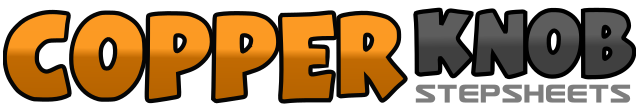 .......Count:64Wall:1Level:High Beginner.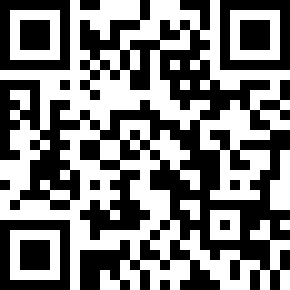 Choreographer:Meiske Pamaputera (INA) - February 2017Meiske Pamaputera (INA) - February 2017Meiske Pamaputera (INA) - February 2017Meiske Pamaputera (INA) - February 2017Meiske Pamaputera (INA) - February 2017.Music:Buka Pintu - Anneke GrönlohBuka Pintu - Anneke GrönlohBuka Pintu - Anneke GrönlohBuka Pintu - Anneke GrönlohBuka Pintu - Anneke Grönloh........1-2Right Toe to Right, Right Heel Down3-4Cross Left Toe over Right, Left Heel Down5-8Step Right to Right, Cross Left over Right, Slide Right to Right,  Hold1-4¼ Turn Left Step Left forward, Lock Right behind Left, Left forward, Hold5-8Step Right forward, Lock Left behind Right, Step Right forward, Hold (09;00)1-4Step Left forward, Recover on Right, Step Left Back, Hold5-8Step Right Back, Step Left next to Right, Step Right forward, Hold1-2Left Toe to Left, Left Heel Down3-4Cross Right Toe over Left, Right Heel Down5-8Step Left to Left, Cross Right over Left, Step Left to Left, Hold1-4¼ Turn Right step Right, Lock Left behind Right, Step Right forward, Hold5-8Step Left forward, Lock Right behind Left, Step Left forward, Hold1-4¼ Turn Right step Right, ½ Turn Right stepping Left, ¼ Turn Right, Touch Left5-8¼ Turn Left step Left, ½ Turn Left stepping Left, ¼ Turn Left, Touch Right1-4Step Right forward, ½ Turn Left, Step Right forward, Hold5-8Step Left forward, Lock Right behind Left, Step Left forward, Hold1-4Step Right forward, ½ Turn Left, Step forward Right, Left.5-8Step Right forward, Hold, ½  Turn Left, ½ Turn Left touch Right